Katolícka univerzita v RužomberkuPedagogická fakultaKatedra pedagogiky a špeciálnej pedagogiky 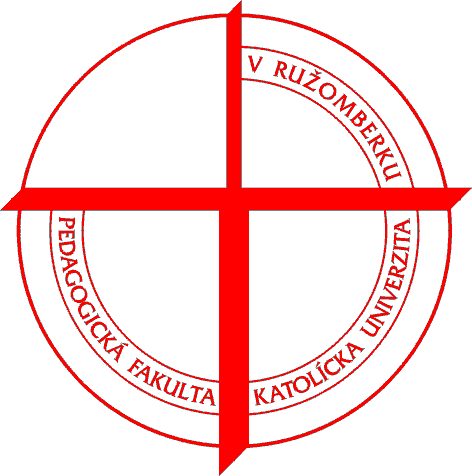 P r o g r a m   k o n f e r e n c i e„Súčasnosť a perspektívy edukácie II“Edukačné výzvy súčasnosti a budúcnosti18. 10. 2017Pedagogická fakulta KUHrabovská cesta 1, 034 01 RužomberokVedeckí garanti konferencie:Dr.h.c. prof. PhDr. Beata Kosová, CSc.Dr.h.c. prof. PhDr. Miron Zelina, DrSc.prof. dr hab. Stanislaw Juszczyk, PhD.prof. nadzw. dr hab. Eugenia Rostańskaprof. PaedDr. Ján Danek, CSc.prof. PhDr. Gabriela Petrová, CSc.prof. PhDr. Milan Portik, PhD.doc. PaedDr. Štefan Porubský, PhD.doc. Ing. Jana Burgerová, PhD.doc. Mgr. Mariana Sirotová, PhD.prof. PhDr. Erich Petlák, CSc.doc. PaedDr. Tomáš Jablonský, PhD.doc. PaedDr. et PhDr. Miroslav Gejdoš, PhD.Organizační garanti konferencie:PhDr. Slavomíra Bellová, PhD.PhDr. Gabriela Siváková, PhD.PaedDr. Katarína Tišťanová, PhD.PaedDr. Eva Frýdková, PhD.PaedDr. Alžbeta Lobotková, PhD.Program konferencie8.00 – 9.00                                  Prezentácia účastníkov 9.00 – 9.30	Otvorenie konferencie – prof. PhDr. Erich Petlák, CSc.	Krátky hudobný program – Katedra hudby PF KU	Príhovor dekana Pedagogickej fakulty KU – PaedDr. Peter Krška, PhD.09.30 – 12.00	Hlavné referáty /max. 15 - 20 min./Dr.h.c. prof. PhDr. Miron Zelina, DrSc.: Pedagogika  nádejeDr.h.c. prof. PhDr. Beata Kosová, CSc.: Negatívne postoje učiteľov k reformným zmenám – očakávania a realita. Prečo učitelia odmietajú reformné zmeny?Mgr. Eva Smolíková, vystúpenie poslankyne NR SR - podpredsedníčky Výboru NR SR pre vzdelávanie, vedu, mládež a športprof. dr hab. Stanislaw Juszczyk, PhD.: Media cyfrowe we współczesnej edukacji – szanse i zagrożenia dla procesu wychowania i uczenia sięprof. PaedDr. Ján Danek, CSc.: Pozícia teórie a praxe výchovy v procese eliminácie negatívnych spoločenských javovprof. PhDr. Erich Petlák, CSc.: Vybrané pohľady na súčasnú edukáciuBESEDA – DISKUSIA K PREDNESENÝM REFERÁTOM /cca do 12.00/12.00  – 13.00              OBED 13.00  – 15.30	                  Pokračovanie v rokovaní príspevkami účastníkov – sekciesekcia – moderátori: doc. PaedDr. et PhDr.  Miroslav Gejdoš, PhD.                                     PhDr. Slavomíra Bellová, PhD.  doc. PaedDr. Štefan Porubský, PhD.: Učiteľ ako kľúčový činiteľ školských reforiem  prof. nadzw. dr hab. Eugénia Rostańska: Aktywni w szkole -  poza formalnym programem nauczaniadoc. Ing. Jana Burgerová, PhD.: Vzdelávanie s podporou technológií – otázky, výzvy a perspektívydoc. PaedDr. Tomáš Jablonský, PhD.: STEM In. - STEM Educationprof. PhDr. Bronislava Kasáčová, CSc.: Dnešné dieťa na prahu vzdelávania a jeho svetprof. Ing. Ján Bajtoš CSc., PhD.: Rozbor využívania interaktívnej tabule učiteľmi odborných predmetovMgr. Oľga Okálová, PhD.: FAScinujúce deti v školáchdoc. PhDr. Josef Malach, CSc.: Tvořivost, podnikavost a profesní zaměření žáků základních a středních škol a jejich vzájemné vztahy: Podněty z výzkumu pro didaktickou
teorii i praxiMgr. Barbora Jaslovská, PhD., doc. PaedDr. Mária Pisoňová, PhD.: Pedagogická komunikácia v teórii PCAPaedDr. Mária Vargová, PhD.: Obsahová integrácia kultúrnych prvkov do edukačného procesuPaedDr. Monika Brozmanová: Edukačné trendy v primárnom vzdelávaní vo vzťahu k testovaniu piatakovPaedDr. Miriam Uhrinová PhD.: Vzájomná súčinnosť rodičov a učiteľov v oblasti mediálnej výchovy detí mladšieho školského vekusekcia – moderátori: doc. PhDr. Albín Škoviera, PhD.                                                PhDr. et PaedDr. Dušan Galbavý, PhD. PhDr. Michal Lavrík, prednosta Okresného úradu Žilina prof. PhDr. Gabriela Petrová, CSc., doc. PaedDr. Jana Duchovičová, PhD.: Stratégie rozvíjania kritického myslenia v pregraduálnej príprave učiteľovprof. PhDr. Milan Portik, PhD.: Príprava učiteľov pre inkluzívne vzdelávanie - ako na to?prof. PhDr. Jozef Liba, PhD.:  Inkluzívna edukácia a výchova k zdraviu rómskych žiakovdoc. PhDr. Albín Škoviera, PhD.: Nevhodné správanie žiakov v škole ako pedagogický problémdoc. PhDr. Nadežda Krajčová, PhD.: Problémy súčasnej školy a ich odraz v pregraduálnej príprave  učiteľovdoc. PaedDr. Mária Pisoňová, PhD.: Vedecko-výskumné aktivity a ich vplyv na kvalitu školského manažmentudoc. PhDr. Lenka Pasternáková, PhD.: Edukácia a školský manažmentPhDr. Silvia Matúšová, CSc.: Interakčné aspekty vzdelávania v regiónoch doc. Mgr. Mariana Sirotová, PhD., PaedDr. Eva Frýdková, PhD., PaedDr. Alžbeta Lobotková, PhD.: Motivácia študentov k voľbe učiteľského povolania na FF UCM v Trnavedoc. PaedDr. Ján Kancír, PhD.: Environmentálna výchova v kontexte prípravy učiteľov elementaristovPhDr. Slavomíra Bellová, PhD.: Vnímanie učiteľa žiakmi  v kontexte jeho osobnostných a profesijných kompetenciíPhDr. et PaedDr. Dušan Galbavý, PhD.: Význam a vplyv komunikácie v oblasti devalvačných prejavoch žiakov voči učiteľomPhDr. Gabriela Siváková, PhD.: Edukačný proces a jeho vplyv na disciplínu žiakovPaedDr. Katarína Tišťanová, PhD.: Pohľad na problémy devalvačného správania žiakov voči učiteľomPOZNÁMKA: Uvedený program považujeme za rámcový - časovo a aj obsahovo. Účastníci majú možnosť vybrať si sekciu. Máme však záujem na tom, aby rokovanie v pléne a aj v sekciách bolo nielen prednesením príspevku, ale aby sa rozvinula diskusia, aby rokovanie bolo plodné s výmenou názorov, prezentovania výsledkov vedeckých skúmaní a pod. Prosíme, aby ste tomuto zámeru prispôsobili Vaše vystúpenia a podnietili účastníkov do diskusie tak, aby sa rokovanie nieslo v „duchu tvorivého workshopu“ (dĺžku aj prípadné zmeny v poradí vystúpení si dohodnú účastníci sekcie).                                                                                                            Ďakujeme za porozumenie.